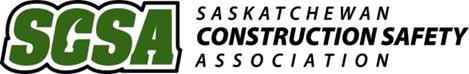 Worksite Safety Inspection*Inspections are typically conducted while work is being performed. When completing inspections include: verifying compliance within your company’s safety program, identifying unsafe acts or conditions, and adherence to applicable Legislation.For more information on your legal obligations regarding worksite safety please contact us.Contact us by email at: SCSAINFO@SCSAONLINE.CA or Toll Free at 1.800.817.2079Company Name:Date:Time: AM      PMInspection Conducted by:(Supervisor, worker(s) & OHC should be involved)Area(s) Inspected:Inspection Conducted by:(Supervisor, worker(s) & OHC should be involved)Area(s) Inspected:Inspection Conducted by:(Supervisor, worker(s) & OHC should be involved)Site Address:Deficiencies and Corrective ActionsDeficiencies and Corrective ActionsDeficiencies and Corrective ActionsDeficiencies and Corrective ActionsDeficiencies and Corrective ActionsDeficiencies and Corrective ActionsDeficiencies and Corrective ActionsDeficiencies and Corrective ActionsDeficiencies and Corrective ActionsPriority IndexSeverity	1. Imminent Danger	2. Serious	3. Minor	4. Negligible/Ok	5. Not ApplicableProbability	A – Probable	B – Reasonably probable	C – Remote	D – Extremely RemotePriority IndexSeverity	1. Imminent Danger	2. Serious	3. Minor	4. Negligible/Ok	5. Not ApplicableProbability	A – Probable	B – Reasonably probable	C – Remote	D – Extremely RemotePriority IndexSeverity	1. Imminent Danger	2. Serious	3. Minor	4. Negligible/Ok	5. Not ApplicableProbability	A – Probable	B – Reasonably probable	C – Remote	D – Extremely RemotePriority IndexSeverity	1. Imminent Danger	2. Serious	3. Minor	4. Negligible/Ok	5. Not ApplicableProbability	A – Probable	B – Reasonably probable	C – Remote	D – Extremely RemotePriority IndexSeverity	1. Imminent Danger	2. Serious	3. Minor	4. Negligible/Ok	5. Not ApplicableProbability	A – Probable	B – Reasonably probable	C – Remote	D – Extremely RemotePriority IndexSeverity	1. Imminent Danger	2. Serious	3. Minor	4. Negligible/Ok	5. Not ApplicableProbability	A – Probable	B – Reasonably probable	C – Remote	D – Extremely RemotePriority IndexSeverity	1. Imminent Danger	2. Serious	3. Minor	4. Negligible/Ok	5. Not ApplicableProbability	A – Probable	B – Reasonably probable	C – Remote	D – Extremely RemotePriority IndexSeverity	1. Imminent Danger	2. Serious	3. Minor	4. Negligible/Ok	5. Not ApplicableProbability	A – Probable	B – Reasonably probable	C – Remote	D – Extremely RemotePriority IndexSeverity	1. Imminent Danger	2. Serious	3. Minor	4. Negligible/Ok	5. Not ApplicableProbability	A – Probable	B – Reasonably probable	C – Remote	D – Extremely RemoteDeficiency IdentifiedDeficiency IdentifiedPriority RankingCorrective Actions Required Corrective Actions Required Corrective Actions Required Action Assigned toCompletionCompletionDeficiency IdentifiedDeficiency IdentifiedPriority RankingCorrective Actions Required Corrective Actions Required Corrective Actions Required Action Assigned toDateTimeSupervisor Review:(Print & Sign)Date:Management Review:(Print & Sign)Date:Comments:Comments:Comments:Comments:Comments:Comments:Comments:Comments:Comments: